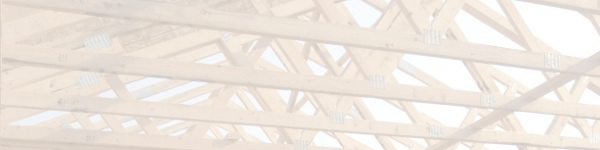 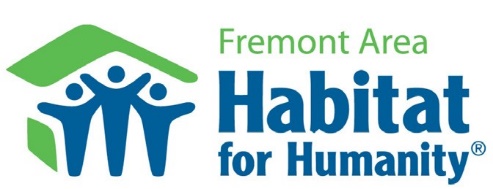 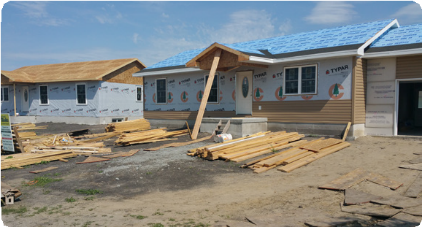 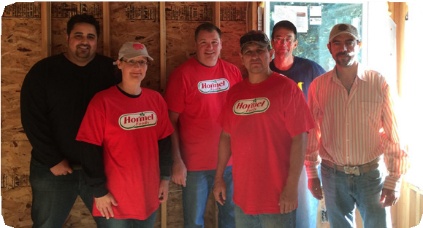 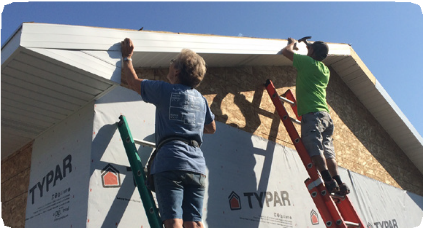 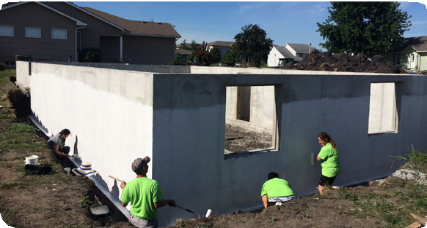 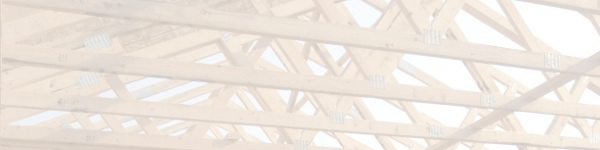 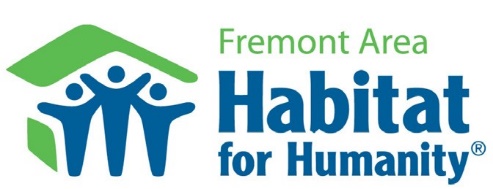 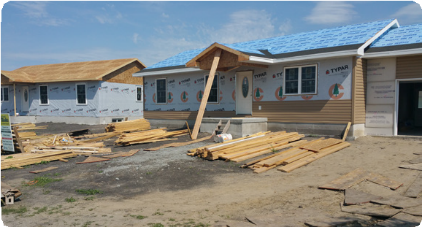 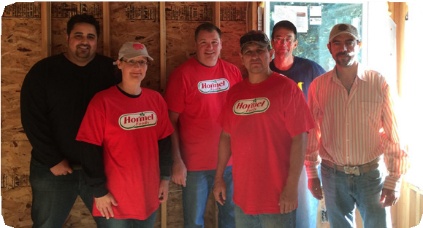 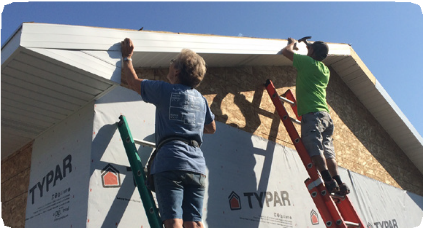 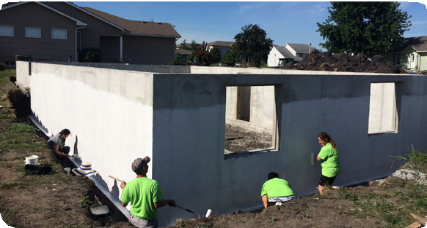 Our Team Build Days are a great opportunity for a company to engage their employees in a positive team-building activity while tangibly giving back to the community. TEAM BUILD - Adopt-a-Day SponsorsDonation level: VariesThis opportunity is for one, full construction day experience, with number of volunteer slots and benefits for yourorganization varying with sponsorship levels. Days available: Thursday, Friday and Saturday.   How does it work? NO EXPERIENCE NECESSARYWe host your group at one of our active build sites and provide all materials neededTeams are led by our construction manager                                                        For more information or to set up a Team Build event, please contact                                                                Marin Laferla at 721-8771 or marin@fremonthabitat.org.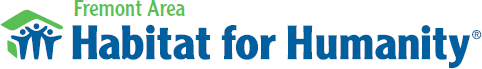 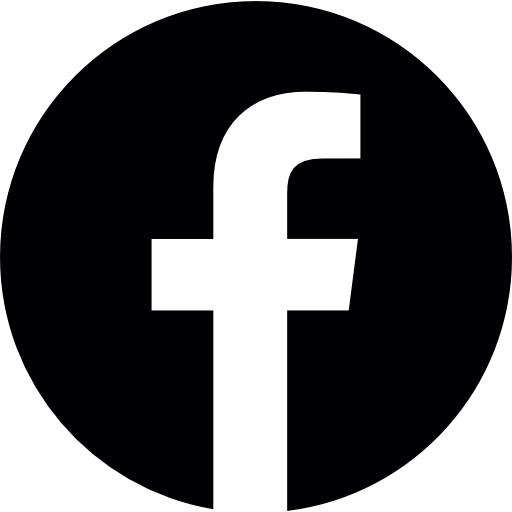 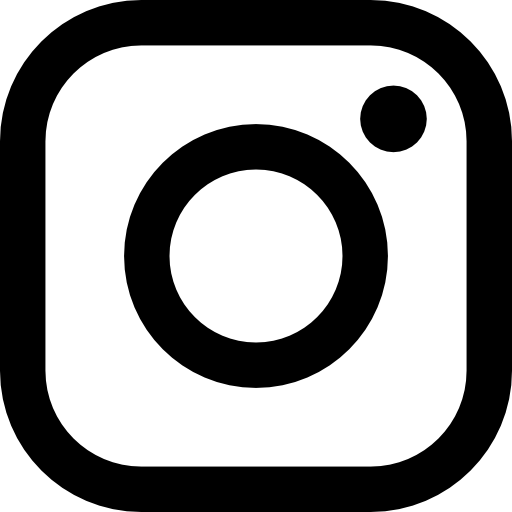 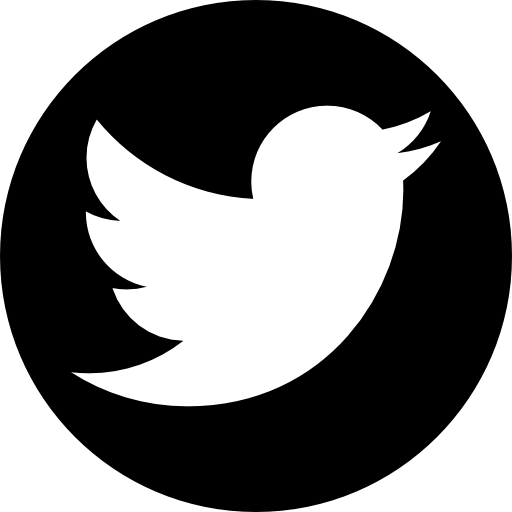 701 East Dodge Street, Fremont, NE 68025 • (402) 721-8771 • fremonthabitat.org                                                                                                                                                                                                                                                                